Об утверждении ликвидационного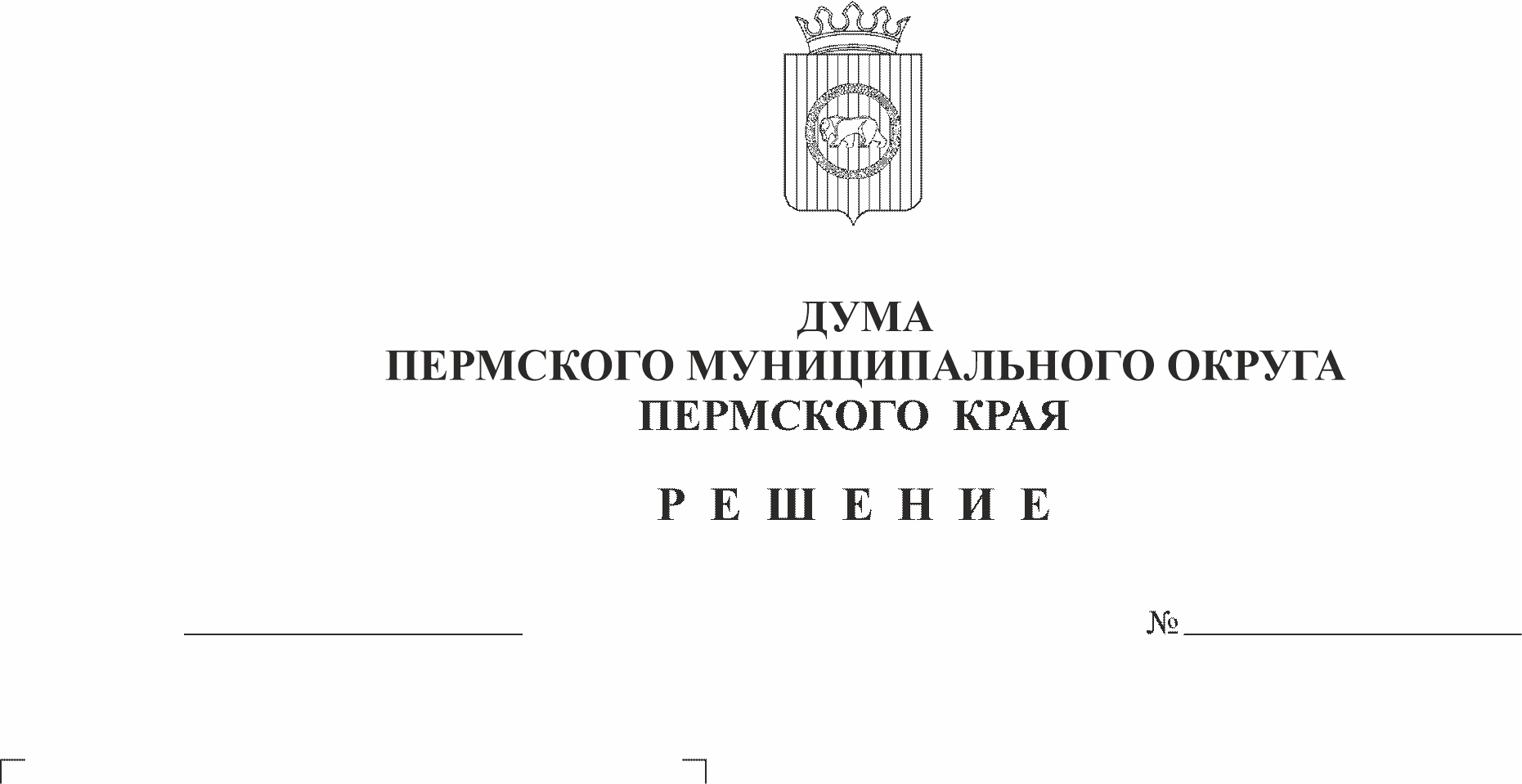 баланса администрации Пермского
муниципального районаНа основании части 2 статьи 63 Гражданского кодекса Российской Федерации, части 6 статьи 19 Федерального закона от 12 января1996 г. № 7-ФЗ «О некоммерческих организациях», решения Думы Пермского муниципального округа от 28 декабря 2022 г. № 93 «О ликвидации администраций сельских поселений и Пермского муниципального района как юридических лиц»Дума Пермского муниципального округа Пермского края РЕШАЕТ:1. Утвердить прилагаемый ликвидационный баланс администрации Пермского муниципального района.2. Уполномочить председателя ликвидационной комиссии администрации Пермского муниципального района Ермакова Сергея Владимировича уведомить Межрайонную ИФНС №17 по Пермскому краю об утверждении ликвидационного баланса ликвидируемого юридического лица.3. Настоящее решение вступает в силу со дня его подписания.4. Опубликовать (обнародовать) настоящее решение в бюллетене муниципального образования «Пермский муниципальный округ» и разместить на официальном сайте Пермского муниципального округа в информационно-телекоммуникационной сети Интернет (www.permraion.ru).Председатель ДумыПермского муниципального округа                                                 Д.В. ГордиенкоУТВЕРЖДЕНрешением Думы Пермского муниципального округаПермского краяот 24.08.2023 № 183-пРАЗДЕЛИТЕЛЬНЫЙ (ЛИКВИДАЦИОННЫЙ) БАЛАНСРАЗДЕЛИТЕЛЬНЫЙ (ЛИКВИДАЦИОННЫЙ) БАЛАНСРАЗДЕЛИТЕЛЬНЫЙ (ЛИКВИДАЦИОННЫЙ) БАЛАНСРАЗДЕЛИТЕЛЬНЫЙ (ЛИКВИДАЦИОННЫЙ) БАЛАНСРАЗДЕЛИТЕЛЬНЫЙ (ЛИКВИДАЦИОННЫЙ) БАЛАНСРАЗДЕЛИТЕЛЬНЫЙ (ЛИКВИДАЦИОННЫЙ) БАЛАНСРАЗДЕЛИТЕЛЬНЫЙ (ЛИКВИДАЦИОННЫЙ) БАЛАНСРАЗДЕЛИТЕЛЬНЫЙ (ЛИКВИДАЦИОННЫЙ) БАЛАНСРАЗДЕЛИТЕЛЬНЫЙ (ЛИКВИДАЦИОННЫЙ) БАЛАНСГЛАВНОГО РАСПОРЯДИТЕЛЯ, РАСПОРЯДИТЕЛЯ, ПОЛУЧАТЕЛЯ БЮДЖЕТНЫХ СРЕДСТВ,ГЛАВНОГО РАСПОРЯДИТЕЛЯ, РАСПОРЯДИТЕЛЯ, ПОЛУЧАТЕЛЯ БЮДЖЕТНЫХ СРЕДСТВ,ГЛАВНОГО РАСПОРЯДИТЕЛЯ, РАСПОРЯДИТЕЛЯ, ПОЛУЧАТЕЛЯ БЮДЖЕТНЫХ СРЕДСТВ,ГЛАВНОГО РАСПОРЯДИТЕЛЯ, РАСПОРЯДИТЕЛЯ, ПОЛУЧАТЕЛЯ БЮДЖЕТНЫХ СРЕДСТВ,ГЛАВНОГО РАСПОРЯДИТЕЛЯ, РАСПОРЯДИТЕЛЯ, ПОЛУЧАТЕЛЯ БЮДЖЕТНЫХ СРЕДСТВ,ГЛАВНОГО РАСПОРЯДИТЕЛЯ, РАСПОРЯДИТЕЛЯ, ПОЛУЧАТЕЛЯ БЮДЖЕТНЫХ СРЕДСТВ,ГЛАВНОГО РАСПОРЯДИТЕЛЯ, РАСПОРЯДИТЕЛЯ, ПОЛУЧАТЕЛЯ БЮДЖЕТНЫХ СРЕДСТВ,ГЛАВНОГО РАСПОРЯДИТЕЛЯ, РАСПОРЯДИТЕЛЯ, ПОЛУЧАТЕЛЯ БЮДЖЕТНЫХ СРЕДСТВ,ГЛАВНОГО РАСПОРЯДИТЕЛЯ, РАСПОРЯДИТЕЛЯ, ПОЛУЧАТЕЛЯ БЮДЖЕТНЫХ СРЕДСТВ,ГЛАВНОГО АДМИНИСТРАТОРА, АДМИНИСТРАТОРА ИСТОЧНИКОВ ФИНАНСИРОВАНИЯ ДЕФИЦИТА БЮДЖЕТА,ГЛАВНОГО АДМИНИСТРАТОРА, АДМИНИСТРАТОРА ИСТОЧНИКОВ ФИНАНСИРОВАНИЯ ДЕФИЦИТА БЮДЖЕТА,ГЛАВНОГО АДМИНИСТРАТОРА, АДМИНИСТРАТОРА ИСТОЧНИКОВ ФИНАНСИРОВАНИЯ ДЕФИЦИТА БЮДЖЕТА,ГЛАВНОГО АДМИНИСТРАТОРА, АДМИНИСТРАТОРА ИСТОЧНИКОВ ФИНАНСИРОВАНИЯ ДЕФИЦИТА БЮДЖЕТА,ГЛАВНОГО АДМИНИСТРАТОРА, АДМИНИСТРАТОРА ИСТОЧНИКОВ ФИНАНСИРОВАНИЯ ДЕФИЦИТА БЮДЖЕТА,ГЛАВНОГО АДМИНИСТРАТОРА, АДМИНИСТРАТОРА ИСТОЧНИКОВ ФИНАНСИРОВАНИЯ ДЕФИЦИТА БЮДЖЕТА,ГЛАВНОГО АДМИНИСТРАТОРА, АДМИНИСТРАТОРА ИСТОЧНИКОВ ФИНАНСИРОВАНИЯ ДЕФИЦИТА БЮДЖЕТА,ГЛАВНОГО АДМИНИСТРАТОРА, АДМИНИСТРАТОРА ИСТОЧНИКОВ ФИНАНСИРОВАНИЯ ДЕФИЦИТА БЮДЖЕТА,ГЛАВНОГО АДМИНИСТРАТОРА, АДМИНИСТРАТОРА ИСТОЧНИКОВ ФИНАНСИРОВАНИЯ ДЕФИЦИТА БЮДЖЕТА,ГЛАВНОГО АДМИНИСТРАТОРА, АДМИНИСТРАТОРА ДОХОДОВ БЮДЖЕТАГЛАВНОГО АДМИНИСТРАТОРА, АДМИНИСТРАТОРА ДОХОДОВ БЮДЖЕТАГЛАВНОГО АДМИНИСТРАТОРА, АДМИНИСТРАТОРА ДОХОДОВ БЮДЖЕТАГЛАВНОГО АДМИНИСТРАТОРА, АДМИНИСТРАТОРА ДОХОДОВ БЮДЖЕТАГЛАВНОГО АДМИНИСТРАТОРА, АДМИНИСТРАТОРА ДОХОДОВ БЮДЖЕТАГЛАВНОГО АДМИНИСТРАТОРА, АДМИНИСТРАТОРА ДОХОДОВ БЮДЖЕТАГЛАВНОГО АДМИНИСТРАТОРА, АДМИНИСТРАТОРА ДОХОДОВ БЮДЖЕТАКОДЫКОДЫ05032300503230на «03» августа 2023 г.на «03» августа 2023 г.на «03» августа 2023 г.на «03» августа 2023 г.Дата03.08.202303.08.2023Главный распорядитель, распорядитель, получатель бюджетных средств,Администрация Пермского муниципального районаАдминистрация Пермского муниципального районаАдминистрация Пермского муниципального районаАдминистрация Пермского муниципального районаАдминистрация Пермского муниципального районаОКВЭД84.11.384.11.3главный администратор, администратор доходов бюджета,по ОКПО0403803404038034главный администратор, администратор источниковИНН59480132005948013200финансирования дефицита бюджетаГлава по БК703703Вид балансаЛиквидационныйЛиквидационныйЛиквидационныйЛиквидационныйЛиквидационный(промежуточный, ликвидационный)(промежуточный, ликвидационный)(промежуточный, ликвидационный)(промежуточный, ликвидационный)(промежуточный, ликвидационный)Наименование бюджетаБюджет Пермского муниципального округаБюджет Пермского муниципального округаБюджет Пермского муниципального округаБюджет Пермского муниципального округаБюджет Пермского муниципального округапо ОКТМО5754600057546000Периодичность: годоваяЕдиница измерения: руб.Единица измерения: руб.Единица измерения: руб.Единица измерения: руб.Единица измерения: руб.Единица измерения: руб.по ОКЕИ383383А К Т И ВКодстрокиНа начало годаНа начало годаНа начало годаНа дату реорганизации (ликвидации)На дату реорганизации (ликвидации)На дату реорганизации (ликвидации)На дату реорганизации (ликвидации)А К Т И ВКодстрокибюджетная деятельностьсредства во временном распоряженииитогобюджетная деятельностьсредства во временном распоряженииитогоитого123456788I. Нефинансовые активыОсновные средства (балансовая стоимость, 010100000) *01013 461 135,22-13 461 135,22----Уменьшение стоимости основных средств**, всего*02012 026 124,46-12 026 124,46----из них:амортизация основных средств*02112 026 124,46-12 026 124,46----Основные средства (остаточная стоимость, стр. 010 - стр. 020)0301 435 010,76-1 435 010,76----Нематериальные активы (балансовая стоимость, 010200000)*040-------Уменьшение стоимости нематериальных активов**, всего*050-------из них:амортизация нематериальных активов*051-------Нематериальные активы** (остаточная стоимость, стр. 040 - стр. 050)060-------Непроизведенные активы (010300000)** (остаточная стоимость)070-------Материальные запасы (010500000) (остаточная стоимость), всего0801 418 974,87-1 418 974,87----из них:внеоборотные081-------Форма 0503230 с. 2Форма 0503230 с. 2А К Т И ВКодстрокиНа начало годаНа начало годаНа начало годаНа дату реорганизации (ликвидации)На дату реорганизации (ликвидации)На дату реорганизации (ликвидации)На дату реорганизации (ликвидации)А К Т И ВКодстрокибюджетная деятельностьсредства во временном распоряжениисредства итогобюджетная деятельностьсредства во временном распоряжениисредства во временном распоряженииитого123456778Права пользования активами (011100000)** (остаточная стоимость), всего100-------из них:долгосрочные101-------Вложения в нефинансовые активы (010600000), всего120-------из них:внеоборотные121-------Нефинансовые активы в пути (010700000)130-------Нефинансовые активы имущества казны (010800000)** (остаточная стоимость)140-------Затраты на изготовление готовой продукции, выполнение работ, услуг(010900000)150-------Расходы будущих периодов (040150000)160-------Итого по разделу I(стр. 030 + стр. 060 + стр. 070 + стр. 080 + стр. 100 + стр. 120 +стр. 130 + стр. 140 + стр. 150 + стр. 160)1902 853 985,63-2 853 985,63----II. Финансовые активыДенежные средства учреждения (020100000), всего200271 816,5015 560,02287 376,52----в том числе:на лицевых счетах учреждения в органе казначейства (020110000)201-15 560,0215 560,02----в кредитной организации (020120000), всего203-------из них:на депозитах (020122000), всего204-------из них:долгосрочные205-------в иностранной валюте (020127000)206-------в кассе учреждения (020130000)207271 816,50-271 816,50----Финансовые вложения (020400000), всего240-------из них:долгосрочные241-------Дебиторская задолженность по доходам (020500000, 020900000), всего25072 737 091,52-72 737 091,52----из них:долгосрочная251-------А К Т И ВКодстрокиНа начало годаНа начало годаНа начало годаНа дату реорганизации (ликвидации)На дату реорганизации (ликвидации)На дату реорганизации (ликвидации)На дату реорганизации (ликвидации)А К Т И ВКодстрокибюджетная деятельностьсредства во временном распоряжениииитогобюджетная деятельностьсредства во временном распоряженииитогоитогоДебиторская задолженность по выплатам (020600000, 020800000, 030300000), всего260310 894,72-310 894,72----из них:долгосрочная261-------Расчеты по кредитам, займам (ссудам) (020700000), всего270-------из них:долгосрочные271-------Прочие расчеты с дебиторами (021000000), всего280-------из них:расчеты с финансовым органом по поступлениям в бюджет (021002000)281-------расчеты по налоговым вычетам по НДС (021010000)282-------Вложения в финансовые активы (021500000)290-------Итого по разделу II(стр. 200 + стр. 240 + стр. 250 + стр. 260 + стр. 270 + стр. 280 + стр. 290)34073 319 802,7415 560,0273 335 362,76БАЛАНС (стр. 190 + стр. 340)35076 173 788,3715 560,0276 189 348,39П А С С И ВКодстрокиНа начало годаНа начало годаНа начало годаНа дату реорганизации (ликвидации)На дату реорганизации (ликвидации)На дату реорганизации (ликвидации)На дату реорганизации (ликвидации)П А С С И ВКодстрокибюджетная деятельностьсредства во временном распоряженииитогобюджетная деятельностьсредства во временном распоряженииитогоитого123456788III. ОбязательстваРасчеты с кредиторами по долговым обязательствам (030100000), всего400-------из них:долгосрочные401-------Кредиторская задолженность по выплатам (030200000, 020800000,030402000, 030403000), всего41029 055,20-29 055,20----из них:долгосрочная411-------Расчеты по платежам в бюджеты (030300000)4201 482,26-1 482,26----Иные расчеты, всего430-15 560,0215 560,02----в том числе:расчеты по средствам, полученным во временное распоряжение (030401000)431Х15 560,0215 560,02Х---внутриведомственные расчеты (030404000)432------расчеты с прочими кредиторами (030406000)433------расчеты по налоговым вычетам по НДС (021010000)434------расчеты по платежам из бюджета с финансовым органом (030405000)435-------Кредиторская задолженность по доходам (020500000, 020900000), всего470-------из них:долгосрочная471-------Доходы будущих периодов (040140000)51066 377 800,00-66 377 800,00----Резервы предстоящих расходов (040160000)520-------Итого по разделу III(стр. 400 + стр. 410 + стр. 420 + стр. 430 + стр. 470 + стр. 510 + стр. 520)55066 408 337,4615 560,0266 423 897,48----IV. Финансовый результатФинансовый результат экономического субъекта (040100000), всего5709 765 450,91-9 765 450,91----из них:доходы текущего финансового года (040110000)571-------расходы текущего финансового года (040120000)572-------финансовый результат прошлых отчетных периодов (040130000)5739 765 450,91-9 765 450,91----БАЛАНС (стр. 550 + стр. 570)70076 173 788,3715 560,0276 189 348,39----* Данные по этим строкам в валюту баланса не входят.* Данные по этим строкам в валюту баланса не входят.* Данные по этим строкам в валюту баланса не входят.* Данные по этим строкам в валюту баланса не входят.* Данные по этим строкам в валюту баланса не входят.* Данные по этим строкам в валюту баланса не входят.* Данные по этим строкам в валюту баланса не входят.* Данные по этим строкам в валюту баланса не входят.* Данные по этим строкам в валюту баланса не входят.** Данные по этим строкам приводятся с учетом амортизации и (или) обесценения нефинансовых активов, раскрываемого в Пояснительной записке** Данные по этим строкам приводятся с учетом амортизации и (или) обесценения нефинансовых активов, раскрываемого в Пояснительной записке** Данные по этим строкам приводятся с учетом амортизации и (или) обесценения нефинансовых активов, раскрываемого в Пояснительной записке** Данные по этим строкам приводятся с учетом амортизации и (или) обесценения нефинансовых активов, раскрываемого в Пояснительной записке** Данные по этим строкам приводятся с учетом амортизации и (или) обесценения нефинансовых активов, раскрываемого в Пояснительной записке** Данные по этим строкам приводятся с учетом амортизации и (или) обесценения нефинансовых активов, раскрываемого в Пояснительной записке** Данные по этим строкам приводятся с учетом амортизации и (или) обесценения нефинансовых активов, раскрываемого в Пояснительной записке** Данные по этим строкам приводятся с учетом амортизации и (или) обесценения нефинансовых активов, раскрываемого в Пояснительной записке** Данные по этим строкам приводятся с учетом амортизации и (или) обесценения нефинансовых активов, раскрываемого в Пояснительной запискеФорма 0503230                                            Форма 0503230                                            Форма 0503230                                            Форма 0503230                                            СПРАВКАСПРАВКАСПРАВКАСПРАВКАСПРАВКАо наличии имущества и обязательств на забалансовых счетахо наличии имущества и обязательств на забалансовых счетахо наличии имущества и обязательств на забалансовых счетахо наличии имущества и обязательств на забалансовых счетахо наличии имущества и обязательств на забалансовых счетахНомерсчетаНаименованиезабалансового счета,показателяКод стро- киНа начало годаНа конец отчетного периодаНомерсчетаНаименованиезабалансового счета,показателяКод стро- киНа начало годаНа конец отчетного периодаНомерсчетаНаименованиезабалансового счета,показателяКод стро- киНа начало годаНа конец отчетного периода1234501Имущество, полученное в пользование0102 651 195,71-02Материальные ценности на хранении020754 375,44-03Бланки строгой отчетности030--04Сомнительная задолженность, всего0401 429 990,00-в том числе:0411 429 990,00-05Материальные ценности, оплаченные по централизованному снабжению050--06Задолженность учащихся и студентов за невозвращенные материальные ценности060--07Награды, призы, кубки и ценные подарки, сувениры070--08Путевки неоплаченные080--09Запасные части к транспортным средствам, выданные взамен изношенных090--10Обеспечение исполнения обязательств, всего100--в том числе:задаток101--залог102--банковская гарантия103--поручительство104--иное обеспечение105--11Государственные и муниципальные гарантии, всего110--в том числе:государственные гарантии111--муниципальные гарантии112--12Спецоборудование для выполнения научно-исследовательских работ по договорам с заказчиками120--13Экспериментальные устройства130--14Расчетные документы ожидающие исполнения140--15Расчетные документы, не оплаченные в срок из-за отсутствия средств на счете государственного (муниципального) учреждения150--16Переплаты пенсий и пособий вследствие неправильного применения законодательства пенсиях и пособиях, счетных ошибок160--Форма 0503230 с. 61234517Поступления денежных средств, всего170×-в том числе:-доходы171×-расходы172×-источники финансирования дефицита бюджета173×-18Выбытия денежных средств, всего180×-в том числе:-расходы182×-источники финансирования дефицита бюджета183×-19Невыясненные поступления прошлых лет190100,00-20Задолженность, не востребованная кредиторами, всего20014,03-в том числе:20114,03-21Основные средства в эксплуатации2101 360 234,58-22Материальные ценности, полученные по централизованному снабжению220--23Периодические издания для пользования230--24Нефинансовые активы, переданные в доверительное управление240--25Имущество, переданное в возмездное пользование (аренду)250--26Имущество, переданное в безвозмездное пользование2601,00-27Материальные ценности, выданные в личное пользование работникам (сотрудникам)2701 000,00-29Представленные субсидии на приобретение жилья280--30Расчеты по исполнению денежных обязательств через третьих лиц290--31Акции по номинальной стоимости300--38Сметная стоимость создания (реконструкции) объекта концессии310--39Доходы от инвестиций на создание и (или) реконструкцию объекта концессии320--40Финансовые активы в управляющих компаниях330--42Бюджетные инвестиции, реализуемые организациями340--45Доходы и расходы по долгосрочным договорам строительного подряда350--РуководительРуководительРуководительС.В. ЕрмаковГлавный бухгалтерГлавный бухгалтерГлавный бухгалтерГ.Л. Кытманова(подпись)(расшифровка подписи)(расшифровка подписи)(расшифровка подписи)(расшифровка подписи)(подпись)(расшифровка подписи)Централизованная бухгалтерияЦентрализованная бухгалтерия(наименование, ОГРН, ИНН, КПП, местонахождение)(наименование, ОГРН, ИНН, КПП, местонахождение)(наименование, ОГРН, ИНН, КПП, местонахождение)(наименование, ОГРН, ИНН, КПП, местонахождение)(наименование, ОГРН, ИНН, КПП, местонахождение)(наименование, ОГРН, ИНН, КПП, местонахождение)(наименование, ОГРН, ИНН, КПП, местонахождение)РуководительРуководитель(уполномоченное лицо)(уполномоченное лицо)(должность)(должность)(должность)(подпись)(подпись)(расшифровка подписи)(расшифровка подписи)Исполнитель и. о. начальника отдела и. о. начальника отделаКытманова Г.Л.Кытманова Г.Л.2063072206307203 августа 2023 г.(должность)(должность)(подпись)(расшифровка подписи)(расшифровка подписи)(телефон, e-mail)(телефон, e-mail)